Have a look at these religious artefacts below. Can you guess what they are?   Can you guess what how they are used?    Can you guess which religion they belong to?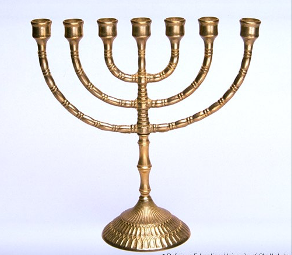 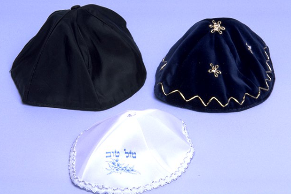 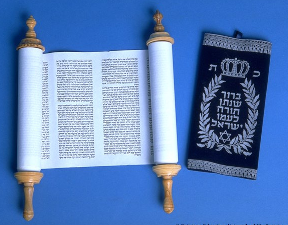 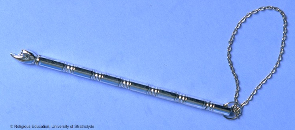 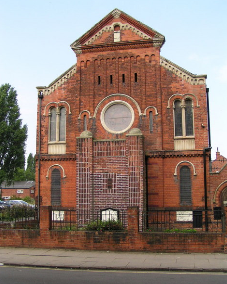 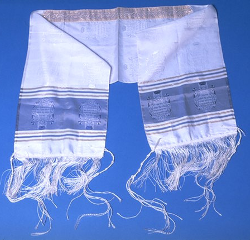 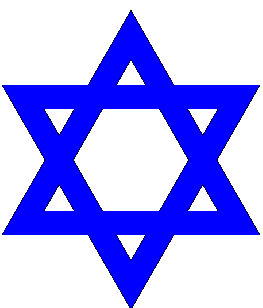 